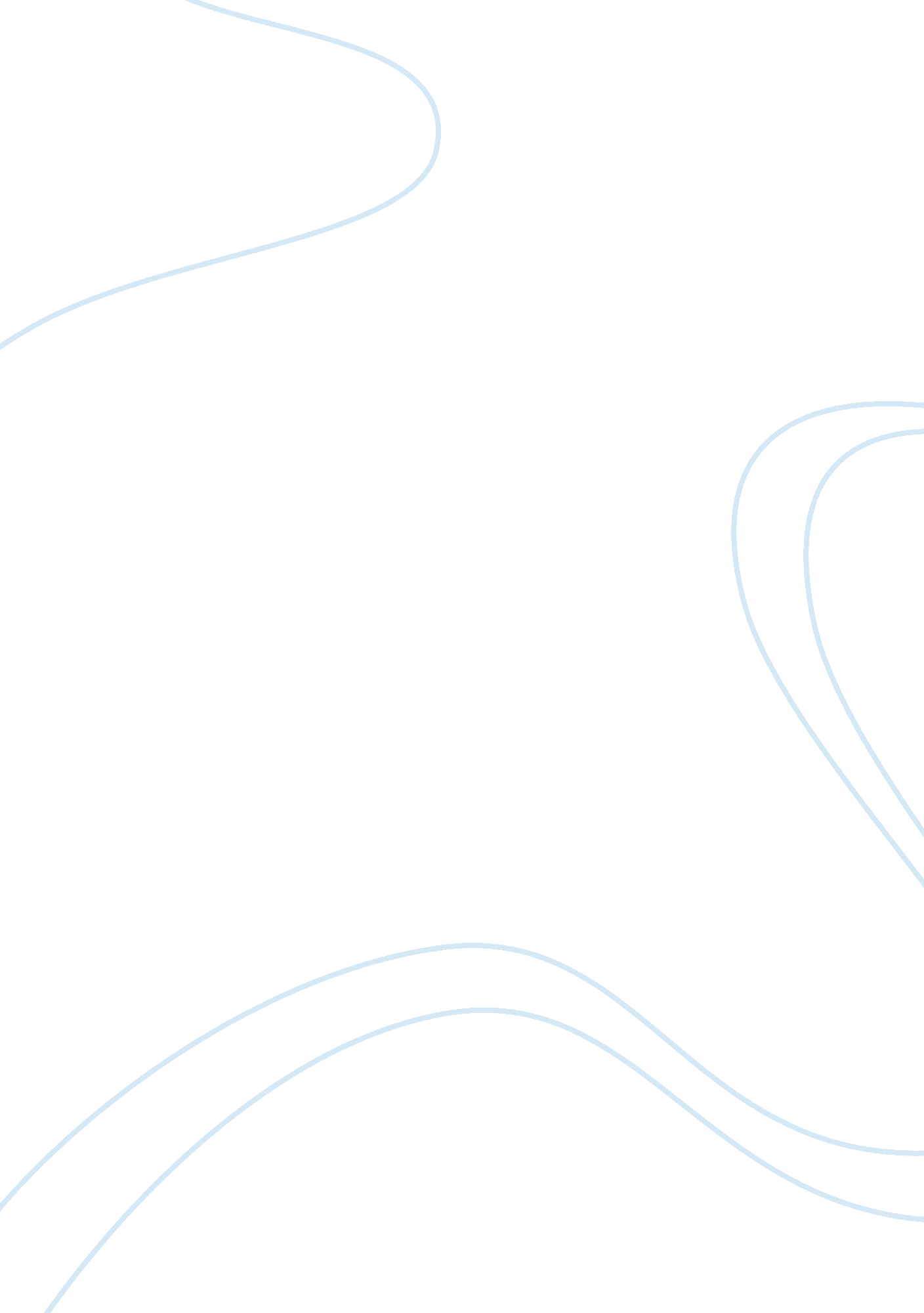 Indias largest national parks tourism essay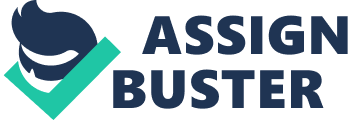 India’s largest national parks Exquisite national parks of India offer ample opportunities to feel nature very closely. Tourists will have close face-off with various and abundant flora and fauna. Within national parks, you can enjoy birding, jeep safari, nature walks and what not? The national parks are covered with dense and thick forests. Natural environs inside jeep or on elephant rides, wild embarks in are merely mystifying! 1. Bandhavgarh National Park: Set in the woods Vindhya Mountains, Bandhavgarh National Park has a number of grass lands. This sanctuary is covered with wetlands. Vultures are cuddled in the sheer cliffs. This national park is very huge with its recycling systems. The tranquility of the ambience is worth experiencing. The whole sanctuary is bounded with fine trees of Sal. Bandhavgarh houses 25 residents of tigers. You get a chance to birding, elephant riding, the flora and fauna includes around 150 various species and migratory birds. 2. Ranthambore National Park: Located in the east part of Rajasthan, Ranthambhore National Park was once the hounding preserve of the Maharajas of Jaipur. Glorious water beds like Chambal and Banas streams in the north bound the Ranthambore National Park. The main attraction of this sanctuary is its man made lakes. Rich flora includes trees of Banyan, pipal, dhok and mango. You can do Jeep safari, bird watching, trekking, and camping. The ground is made up of massive rock formations, sheer scarps, and perennial lakes. 3. Kaziranga National Park: Kaziranga national park is placed on the banks of the mighty Brahmaputra River in the far North East of India. It covers an area of 430 sq km. This national park is an ideal habitat for the Indian One horned Rhino. The fauna includes elephants, rhino, Indian bison, hog deer, sloth bears, jungle cats etc and the avian world includes White tailed eagle, grey headed fishing eagle, black kite, black shouldered kite, red crested pochard, Ruddy shelduck etc. Activities include nature walks, bird watching, elephant ride and jeep safari. 4. Kanha National Park: Kanha national Park is located in the Mandla district of Madhya Pradesh. Kanha national park cum tiger reserve covers an area of 1, 940 sq km. Whole Park is bounded by the spurs of the Mekal. Pleasant river of Surpan flows through Kanha’s central Maidans. Steep rocky escarps provide exciting sights of the valley. You will find bamboo forests flowing into forests of Sal. Herds of spotted deer can be seen. Apart from this, you will see the rare swamp deer and Barasingha. Activities like, jeep safari, Birding and camping. Visit the museum at Kanha which describes attributes and activities of this park and the tradition of tribe. 5. Sundarbans National Park: A Habitat of the Royal Bengal Tiger, located in west Bengal, Sundarbans national Park covers an area of around 1330. 10-sq-kms. This sanctuary has gained its name from trees of Sundari. West side of the Sunderbans Park is the Matla and Bidya Rivers. The rich flora and fauna includes fascinating red flowers of the Kankara and yellow blooms of Khalsi. Trees of sundari offer mysterious beauty. Apart from boat safaris, Bird watching, nature walks can be done here. 